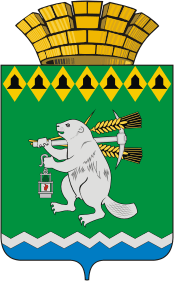 Администрация Артемовского городского округа ПОСТАНОВЛЕНИЕот                               	                                                    № 		О внесении изменений в постановлениеАдминистрации Артемовского городского округаот 31.12.2015 № 1734-ПАВ соответствии с Федеральными законами от 07.12.2011 № 416-ФЗ «О водоснабжении и водоотведении», от 06.10.2003 № 131-ФЗ «Об общих принципах организации местного самоуправления в Российской Федерации», Правилами разработки и утверждения схем водоснабжения и водоотведения, утвержденными Постановлением Правительства Российской Федерации от 05.09.2013 № 782 «О схемах водоснабжения и водоотведения», в целях развития централизованных систем водоснабжения и водоотведения Артемовского городского округа, актуализации схемы водоснабжения и водоотведения Артемовского городского округа на период до 2029 года, руководствуясь статьями 30, 31 Устава Артемовского городского округа,ПОСТАНОВЛЯЮ:Внести следующие изменения в постановление Администрации Артемовского городского округа от 31.12.2015 № 1734-ПА «Об утверждении схемы водоснабжения  и водоотведения Артемовского городского округа до 2029 года» (далее -  Постановление):пункт 2.4 Постановления исключить;пункт 2.6 Постановления изложить в следующей редакции:«2.6. Муниципальное унитарное предприятие Артемовского городского округа «Покровское ЖКХ» - квартал Родничок в г. Артемовский, часть территории с. Покровское, с. Б. Трифоново, п. Красногвардейский, п. Сосновый Бор, с. Писанец в границах балансовой принадлежности сетей централизованного холодного водоснабжения организации и владельцев технологически присоединенных сетей холодного водоснабжения (за исключением сетей, относящихся к зоне деятельности других гарантирующих организаций);».Опубликовать постановление в газете «Артемовский рабочий» и разместить на официальном сайте Артемовского городского округа в информационно-телекоммуникационной сети «Интернет».Контроль за исполнением постановления возложить на заместителя главы Администрации Артемовского городского округа – начальника Управления по городскому хозяйству и жилью Администрации Артемовского городского округа Миронова А.И.Глава Артемовского городского округа				А.В. Самочернов